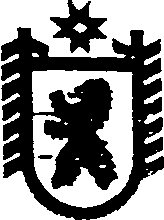 Республика КарелияАДМИНИСТРАЦИЯ СЕГЕЖСКОГО МУНИЦИПАЛЬНОГО РАЙОНАПОСТАНОВЛЕНИЕот  27  ноября  2017  года  №  873  СегежаОб утверждении плана проведения плановых проверок за соблюдением трудового законодательства и иных нормативных правовых актов, содержащих нормы трудового права, в отношении муниципальных учреждений Сегежского муниципального района на 2018 годВ соответствии со статьей 353.1 Трудового кодекса Российской Федерации, Законом Республики Карелия от 05.12.2016 г. № 2076-ЗРК «О ведомственном контроле за соблюдением трудового законодательства и иных нормативных правовых актов, содержащих нормы трудового права, в Республике Карелия», Положением о ведомственном контроле за соблюдением трудового законодательства и иных нормативных правовых актов, содержащих нормы трудового права, в  муниципальных учреждениях Сегежского муниципального района, утвержденным  распоряжением администрации Сегежского муниципального района от 05.10.2017 № 100-р,   администрация Сегежского муниципального района п о с т а н о в л я е т: 	1.  Утвердить прилагаемый План проведения плановых проверок за соблюдением трудового законодательства и иных нормативных правовых актов, содержащих нормы трудового права, в отношении муниципальных учреждений Сегежского муниципального района на 2018 год (далее - План).   2. Отделу информационных технологий и защиты информации администрации Сегежского муниципального района (Т.А.Слиж) обнародовать настоящее постановление путем размещения официального текста настоящего постановления в информационно-телекоммуникационной сети «Интернет» на официальном сайте администрации Сегежского муниципального района  http://home.onego.ru/~segadmin.     3. Начальнику управления делами администрации Сегежского муниципального района Г.Д.Репешовой и начальнику управления образования администрации Сегежского муниципального района С.О.Махмутовой организовать проведение проверок  за соблюдением трудового законодательства и иных нормативных правовых актов, содержащих нормы трудового права, в отношении муниципальных учреждений Сегежского муниципального района согласно Плану.	4.  Контроль за исполнением настоящего постановления оставляю за собой.             Глава администрации 	Сегежского муниципального района                                                            Ю.В. ШульговичРазослать: в дело, УД, УО, Е.Н. Антоновой.                  УТВЕРЖДЁНпостановлением администрации Сегежского муниципального районаот   27  ноября  2017 г.  №  873  ПЛАН проведения плановых проверок за соблюдением трудового законодательства и иных нормативных правовых актов, содержащих нормы трудового права, в отношении муниципальных учреждений Сегежского муниципального района на 2018 год___________________. № п\пНаименование муниципального учреждения Сегежского муниципального районаМесто нахождения муниципального учреждения Сегежского муниципального районаОснования проведения плановой проверки Форма плановой проверкиДата начала и окончания проведения плановой проверки1.Муниципальное казенное общеобразовательное учреждение дополнительного образования «Детско-юношеская спортивная школа № 1 г. Сегежа»186420, Республика Карелия,  г. Сегежа, ул. Мира, д. 18Отсутствие плановых проверок в течение трёх и более летВыездная16.01.2018 - 31.01.20182.Муниципальное казенное общеобразовательное учреждение «Средняя общеобразовательная школа п. Идель»186460, Республика Карелия, Сегежский район, п. Идель,ул. Школьная, д. 1Отсутствие плановых проверок в течение трёх и более летВыездная19.03.2018 - 30.03.20183.Муниципального автономное учреждение  «Редакция  газеты  «Доверие»186420, Республика Карелия, Сегежский район, г. Сегежа, ул. Щербакова, д.2Отсутствие плановых проверок в течение трёх и более летВыездная09.04.2018 - 22.04.20184.Муниципальное казенное дошкольное образовательное учреждение - детский сад              № 14 г. Сегежи»186420, Республика Карелия, г. Сегежа, ул. Владимирская, д. 12 аОтсутствие плановых проверок в течение трёх и более летВыездная10.09.2018 - 28.09.20185.Муниципальное казенное дошкольное образовательное учреждение - детский сад дер. Каменный Бор186435, Республика Карелия, Сегежский район,                        дер. Каменный Бор ул. Комсомольская, д. 1 а12.11.2018 - 26.11.20186.Муниципальное бюджетное учреждение «Сегежская централизованная библиотечная система»186420, Республика Карелия, г. Сегежа, ул. Мира, д. 1620.08.2018 - 02.09.2018